International Situations Project Translation Life-Orientation Test (LOT-R) – 6 items	* items are reverse codedTranslation provided by: Rasa Barkauskiene, Vilnius University, VilniusAlfredas Laurinavicius, Vilnius University, VilniusScheier, M. F., Carver, C. S., & Bridges, M. W. (1994). Distinguishing optimism from neuroticism (and trait anxiety, self-mastery, and self-esteem): A re-evaluation of the Life Orientation Test. Journal of Personality and Social Psychology, 67, 1063-1078.The International Situations Project is supported by the National Science Foundation under Grant No. BCS-1528131. Any opinions, findings, and conclusions or recommendations expressed in this material are those of the individual researchers and do not necessarily reflect the views of the National Science Foundation.International Situations ProjectUniversity of California, RiversideDavid Funder, Principal InvestigatorResearchers:  Gwendolyn Gardiner, Erica Baranski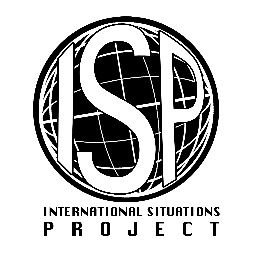 Original EnglishTranslation (Lithuanian)In uncertain times, I usually expect the best. Netikrumo momentais aš paprastai tikiuosi geriausio.If something can go wrong for me, it will.*Jei kas nors man gali nepavykti, taip ir įvyks.I'm always optimistic about my future. Aš visada esu nusiteikęs/usi optimistiškai savo ateities atžvilgiu.I hardly ever expect things to go my way.*Aš net nesitikiu, kad reikalai klostytųsi man palankia linkme.I rarely count on good things happening to me.*Aš retai kada galvoju, kad kažkas gero gali man atsitikti.Overall, I expect more good things to happen to me than bad. Bendrai paėmus, tikiuosi man įvyksiant daugiau gerų dalykų nei blogų.